Warszawa, 15.05.2023 r.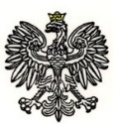 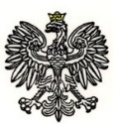 Dotyczy: postępowania prowadzonego w trybie podstawowym w celu zawarcia umowy ramowej na dostawy i montaż verticali, rolet i żaluzji, nr ref.: WZP 399/23/26/Z.INFORMACJAO WYBORZE OFERT NAJKORZYSTNIEJSZYCHWydział Zamówień Publicznych Komendy Stołecznej Policji, działając w imieniu Zamawiającego, po dokonaniu czynności badania i oceny złożonych ofert, zgodnie z art. 253 ust. 2 ustawy z dnia 11 września 2019 r. Prawo zamówień publicznych (Dz. U. 2022, poz. 1710 z późn. zm.), zwanej dalej „ustawą”, informuje, że w ww. postępowaniu:Oferty złożyli nw. Wykonawcy:Najkorzystniejsze oferty złożyli nw. Wykonawcy:MULTIROLETY ŁUKASZ PŁOCKI PIOTR PŁOCKI Sp. J., z/s. w Łodzi;Oprema Tomasz Turek, z/s. w Porębie.Uzasadnienie wyboru:Podstawa prawna:Art. 239 ust. 2 ustawy – „Najkorzystniejsza oferta to oferta przedstawiająca najkorzystniejszy stosunek jakości do ceny lub kosztu lub oferta z najniższą ceną lub kosztem.”Podstawa faktyczna:Oferty Wykonawców spełniają wymagania Zamawiającego zawarte w Specyfikacji Warunków Zamówienia, nie podlegają odrzuceniu, zajęły pozycję numer 1-2 w rankingu zgodnie z uzyskaną liczbą punktów w przyjętych kryteriach oceny ofert i których cena nie przewyższa kwoty, jaką Zamawiający może przeznaczyć na sfinansowanie umowy ramowej.Oferty podlegające ocenie uzyskały nw. wartość punktową:Numer ofertyNazwa i siedziba Wykonawcy:MULTIROLETY ŁUKASZ PŁOCKI PIOTR PŁOCKI SPÓŁKA JAWNA,z/s. w ŁodziARROW - SYSTEM MACIEJ ROŃDAz/s. w WarszawieTooToom Monika Rogala,z/s. w Aleksandrowie ŁódzkimPPHU Ryza-Blinds Krzysztof Zaniewski,z/s. w WarszawieOprema Tomasz Turek,z/s. w Porębie„Rob-Lux” Robert Sawicki,z/s. w KarczmiskachMK Rolety Martyna Kiersztyn,z/s. w KaczórkachDYSKRET Kiersztyn Sławomir,z/s. w Borowinie SitanieckiejNazwa i siedziba WykonawcyPunkty w kryterium:Punkty w kryterium:Suma punktów / pozycjaNazwa i siedziba Wykonawcycena oferty brutto termin dostawy i  montażuSuma punktów / pozycjaMULTIROLETY ŁUKASZ PŁOCKI PIOTR PŁOCKI SPÓŁKA JAWNA,z/s. w Łodzi60,0040,00100,00 / 1TooToom Monika Rogala, z/s. w Aleksandrowie Łódzkim20,0540,0060,05 / 3Oprema Tomasz Turek,z/s. w Porębie49,2940,0089,29 / 2